Перечень документов для поступленияПредставляемые документы должны быть собраны и аккуратно подшиты в стандартный скоросшиватель (либо вложены в папку с файлами). Внимание: подлинные документы, подтверждающие преимущественное право кандидата при поступлении, медицинская книжка, а также заверенная гербовой печатью общеобразовательного учреждения выписка из табеля успеваемости кандидата с оценками за соответствующий учебный год с обязательным указанием изучаемого иностранного языка, предъявляются кандидатом по прибытии непосредственно в приёмную комиссию в день сдачи вступительных испытаний.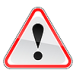 № п/пНаименование документовГде берется, кем заверяетсяГде берется, кем заверяетсяКем подписывается1Регистрационный лист Приложение №1, 2 (пояснения)Приложение №1, 2 (пояснения)Заполняется родителями2Заявление родителей (законных представителей) кандидата на имя начальника училищаПриложение №3 Пишется вручную собственноручноПриложение №3 Пишется вручную собственноручноПодписывается обоими родителями3Личное заявление кандидата на имя начальника училищаПриложение №4 Пишется вручную Приложение №4 Пишется вручную Подписывается кандидатом4Заверенная копия свидетельства о рождении кандидатаЗаверенная нотариальноЗаверенная нотариальноЗаверенная нотариально5Автобиография кандидата Приложение №5. Инструкция по написанию автобиографии. Пишется вручную собственноручно кандидатомПриложение №5. Инструкция по написанию автобиографии. Пишется вручную собственноручно кандидатомПриложение №5. Инструкция по написанию автобиографии. Пишется вручную собственноручно кандидатом6Копия личного дела обучающегося со школыПодписывается директором школы и заверяется печатью установленного образцаПодписывается директором школы и заверяется печатью установленного образцаПодписывается директором школы и заверяется печатью установленного образца7Оценки успеваемости за три четверти текущего учебного годаПодписывается директором школы и заверяется печатью установленного образцаПодписывается директором школы и заверяется печатью установленного образцаПодписывается директором школы и заверяется печатью установленного образца8Ведомость уровня физ. подготовки кандидата: бег 60 метров; бег 1000 метров; подтягивание, подписанная учителем физкультурыПодписывается директором школы и заверяется печатью установленного образцаПодписывается директором школы и заверяется печатью установленного образцаПодписывается директором школы и заверяется печатью установленного образца9Педагогическая характеристика кандидатаПодписывается директором школы и заверяется печатью установленного образцаПодписывается директором школы и заверяется печатью установленного образцаПодписывается директором школы и заверяется печатью установленного образца10Психологическая характеристика с обоснованием целесообразности поступленияПодписывается директором школы и заверяется печатью установленного образцаПодписывается директором школы и заверяется печатью установленного образцаПодписывается директором школы и заверяется печатью установленного образца11Четыре цветных фотографии (размером 3x4 см с местом для оттиска печати в правом нижнем углу)12Выписка из домовой книги о регистрации или справка о составе семьи, с указанием адреса регистрации кандидатаДомуправление, паспортный столДомуправление, паспортный столДомуправление, паспортный стол13Справка с места службы (работы) родителей (законных представителей) или копия трудовой книжки (для работающих - справка, для неработающих - копия трудовой книжки)Отдел кадровОтдел кадровОтдел кадров14Копия медицинского страхового полиса15Бланк прохождения медицинской комиссии с отметками врачей не ранее января года поступления Приложение №6Приложение №6Приложение №616Копия всей медицинской карты кандидата Ф026/У (сшивается и заверяется в школе либо в поликлинике)Подлинник берется в школеПодлинник берется в школеПодлинник берется в школе17Медицинское заключение о принадлежности кандидата к медицинской группе для занятий физической культурой Приложение №7 Подписывается участковым врачом, либо зав.поликлиникиПодписывается участковым врачом, либо зав.поликлиники18Выписка из амбулаторной карты о состоянии здоровья ребенка с обязательным указанием группы здоровьяПриложение №7 Подписывается участковым врачом, либо зав.поликлиникиПодписывается участковым врачом, либо зав.поликлиники19Копия всей амбулаторной карты кандидата (история сшивается и заверяется в поликлинике развития ребенка) (). Представляется как отдельный документПриложение №7 Подписывается участковым врачом, либо зав.поликлиникиПодписывается участковым врачом, либо зав.поликлиники20Сведения из психоневрологического и наркологического диспансеров о состоянии кандидата на учете (наблюдении)Областной диспансерОбластной диспансерОбластной диспансер21Лабораторные, функциональные и иные исследования(ЭКГ, УЗИ, анализы крови, мочи, кала и т.д.)В соответствии с перечнем анализов, указанных в разделе «Порядок медицинского освидетельствования»В соответствии с перечнем анализов, указанных в разделе «Порядок медицинского освидетельствования»В соответствии с перечнем анализов, указанных в разделе «Порядок медицинского освидетельствования»22Копия сертификата о профилактических прививках № 063/УВ поликлиникеВ поликлиникеВ поликлинике23Антропометрические данные кандидата Приложение №8 Измеряются родителямиПодписываются родителямиПодписываются родителями24Документы, подтверждающие право кандидата на преимущественное поступление, для детей-сирот и детей, оставшихся без попечения родителей:- заверенные копии свидетельства о смерти одного или обоих родителей;- копия решения суда о лишении родительских прав одного или обоих родителей;- копия решения суда или органов местного самоуправления об установлении опеки (попечительства);- заверенная копия удостоверения опекуна (попечителя);- рекомендация для поступления от комиссии по делам несовершеннолетних;для остальных категорий:- справка или выписка из личного дела в/сл., погибшего при исполнении обязанностей или умершего вследствие увечья, копия свидетельства о смерти;- справка о прохождении в/службы (о работе в организации ВС РФ) с указанием стажа, заверенная гербовой печатью;- справка о выслуге лет в/сл. в календарном исчислении, или заверенная копия удостоверения «Ветеран военной службы»;- выписка из приказа об увольнении с в/службы (по достижении предельного возраста, состоянию здоровья или в связи с ОШМ), если общая продолжительность военной службы составляет 20 лет и более;- заверенная копия свидетельства о рождении родителей (для детей Героев Советского Союза, Героев РФ, а так же полных кавалеров ордена Славы)25Согласие на обработку персональных данных Приложение №9 Заполняется родителямиЗаполняется родителями26Документы, свидетельствующие о достижениях кандидатаКопии грамот, дипломов, похвальных листов, сертификатов призёра городских, региональных творческих конкурсов, фестивалей, спортивных соревнований за 3 и 4 классыКопии грамот, дипломов, похвальных листов, сертификатов призёра городских, региональных творческих конкурсов, фестивалей, спортивных соревнований за 3 и 4 классыКопии грамот, дипломов, похвальных листов, сертификатов призёра городских, региональных творческих конкурсов, фестивалей, спортивных соревнований за 3 и 4 классы